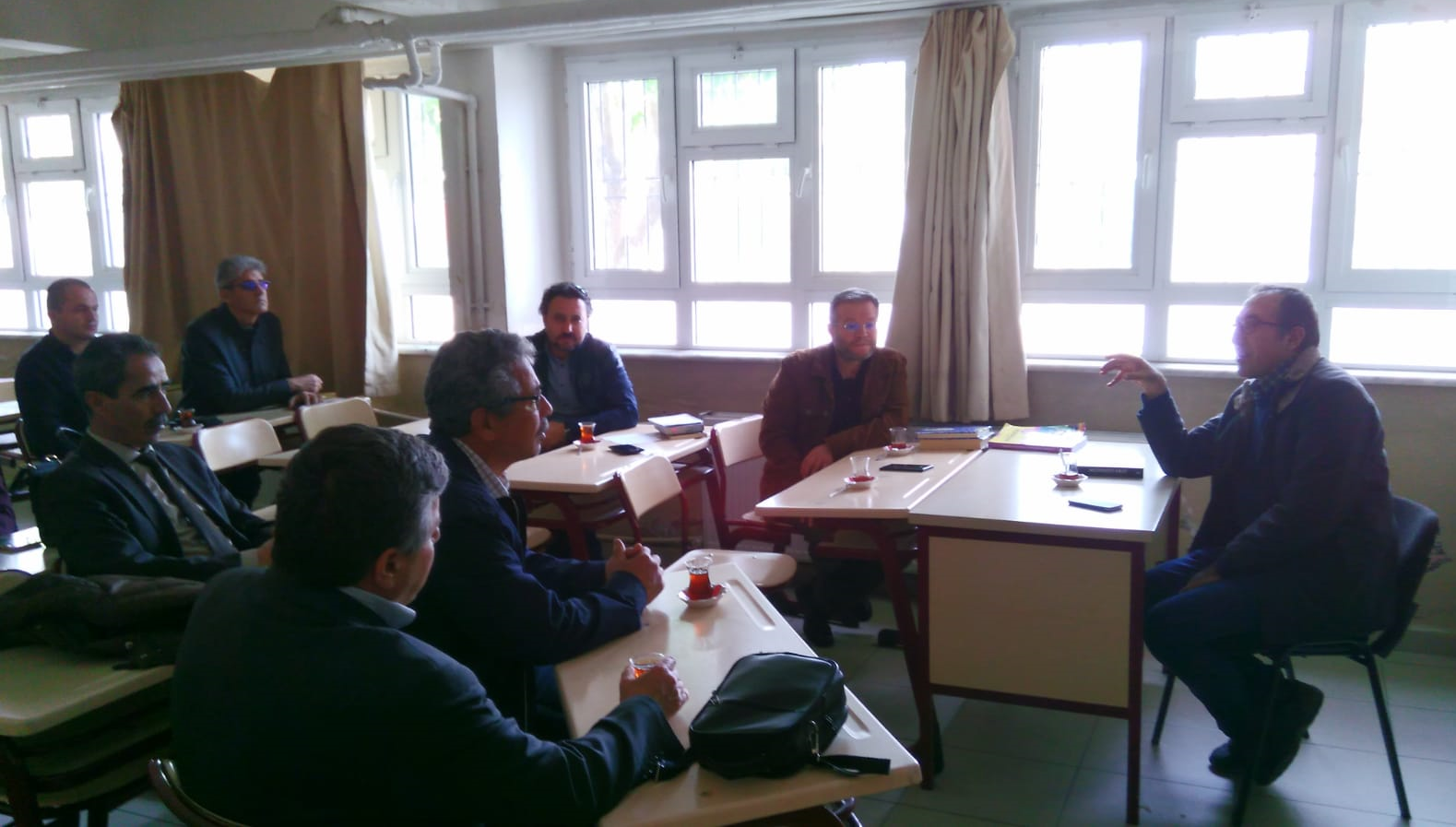 Din Kültürü ve Ahlak Bilgisi Öğretmen Gelişim Eylem Planı  Faaliyet Giriş Formu                                                                                                                         (DÖGEP)Din Kültürü ve Ahlak Bilgisi Öğretmen Gelişim Eylem Planı  Faaliyet Giriş Formu                                                                                                                         (DÖGEP)Faaliyet Yapılan İlçeMENTEŞEFaaliyet Yapılan AyNİSANFaaliyet Açıklaması                                                                           (Yapılan Faaliyetin Kısaca Özeti) Öğretmenlerin mesleki gelişimi ve DKAP dersleri açısından temel islami bilimlere ait kaynaklardan yararlanma.Bu kaynakları okuma anlama ve yorumlama teknikleri ve yöntemleriyle ilgili Muğla Sıtlı Koçman Ün. İlahiyat Fak.Tefsir Ana Bilim Başkanı Doç. Dr. İsmail AYDIN seminer verdiİlçe Web Sayfasında Paylaşılan Etkinliğin Linkihttp://mentese.meb.gov.tr/www/Duyurular/kategori/2Katılımcı Sayısı18Yönetici Gelişim Eylem Planı Faaliyet Giriş Formu                                                                                                                                                                                          (YÖGEP)Yönetici Gelişim Eylem Planı Faaliyet Giriş Formu                                                                                                                                                                                          (YÖGEP)Faaliyet Yapılan İlçeFaaliyet Yapılan AyFaaliyet Açıklaması                                                                           (Yapılan Faaliyetin Kısaca Özeti) İlçe Web Sayfasında Paylaşılan Etkinliğin LinkiKatılımcı SayısıALİ ARSLAN Okul Müdürü